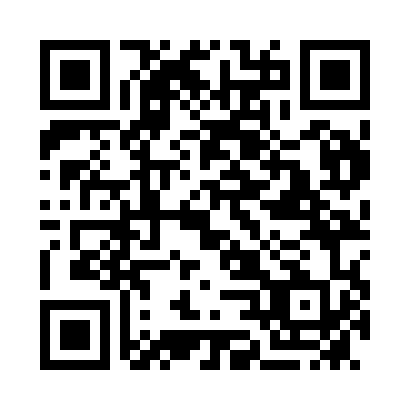 Prayer times for Thangool, AustraliaWed 1 May 2024 - Fri 31 May 2024High Latitude Method: NonePrayer Calculation Method: Muslim World LeagueAsar Calculation Method: ShafiPrayer times provided by https://www.salahtimes.comDateDayFajrSunriseDhuhrAsrMaghribIsha1Wed5:026:1911:553:075:306:432Thu5:026:2011:553:065:296:423Fri5:036:2011:553:065:296:424Sat5:036:2111:553:055:286:415Sun5:036:2111:543:055:276:416Mon5:046:2211:543:045:276:407Tue5:046:2211:543:045:266:408Wed5:056:2311:543:035:266:399Thu5:056:2311:543:035:256:3910Fri5:056:2411:543:025:246:3811Sat5:066:2411:543:025:246:3812Sun5:066:2511:543:025:236:3713Mon5:066:2511:543:015:236:3714Tue5:076:2611:543:015:226:3715Wed5:076:2611:543:005:226:3616Thu5:086:2711:543:005:216:3617Fri5:086:2711:543:005:216:3618Sat5:086:2811:542:595:216:3519Sun5:096:2811:542:595:206:3520Mon5:096:2811:542:595:206:3521Tue5:106:2911:542:595:206:3422Wed5:106:2911:542:585:196:3423Thu5:106:3011:552:585:196:3424Fri5:116:3011:552:585:196:3425Sat5:116:3111:552:585:186:3426Sun5:116:3111:552:585:186:3327Mon5:126:3211:552:575:186:3328Tue5:126:3211:552:575:186:3329Wed5:136:3311:552:575:176:3330Thu5:136:3311:552:575:176:3331Fri5:136:3411:552:575:176:33